A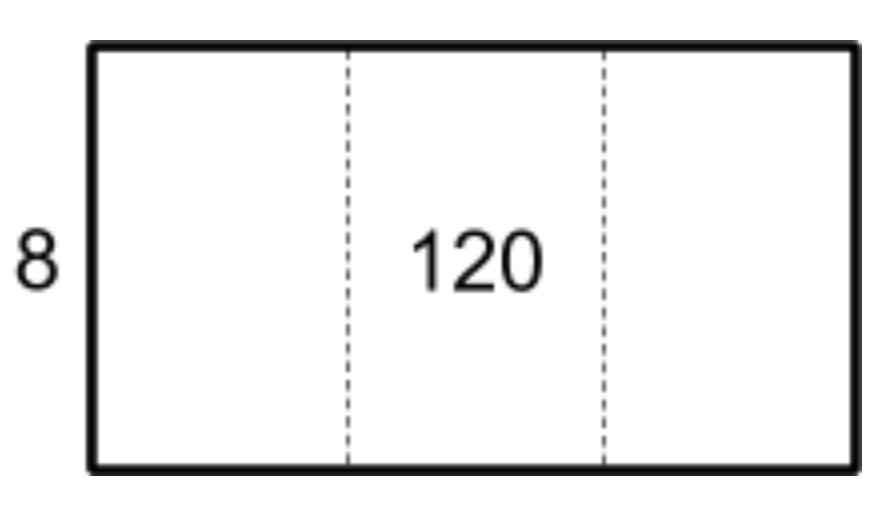 B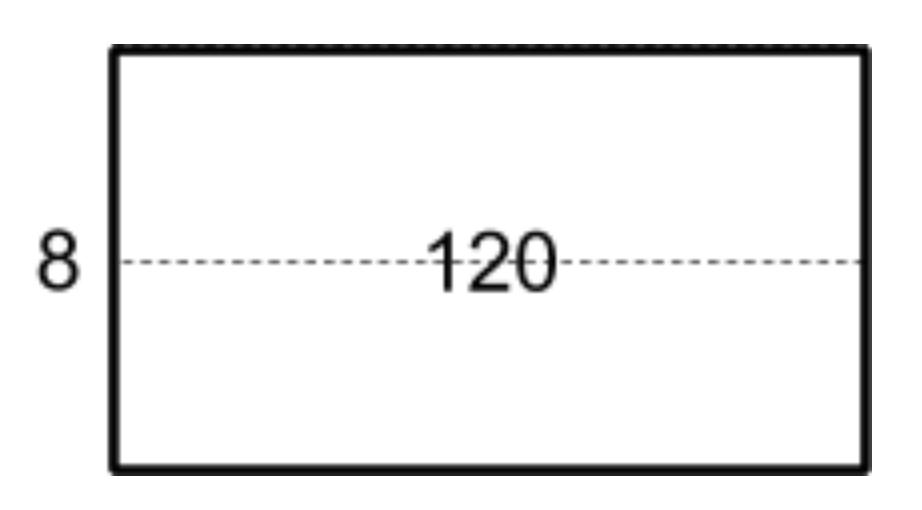 C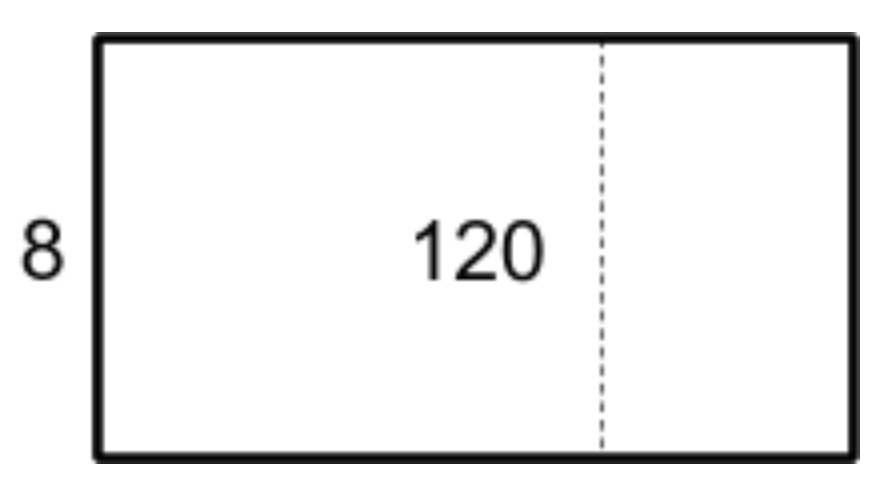 1120 ÷ 8 = 60 ÷ 42120 ÷ 8 = (40 ÷ 8) + (40 ÷ 8) + (40 ÷ 8)